Figures: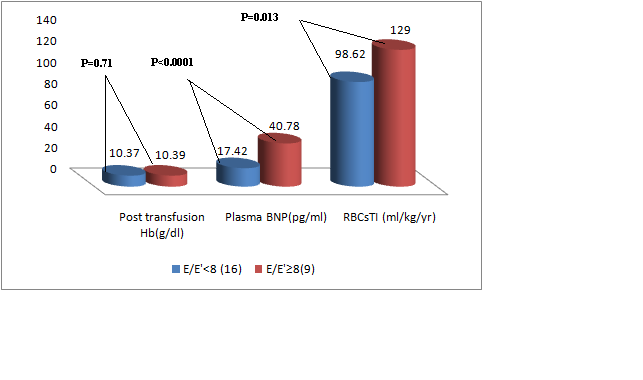 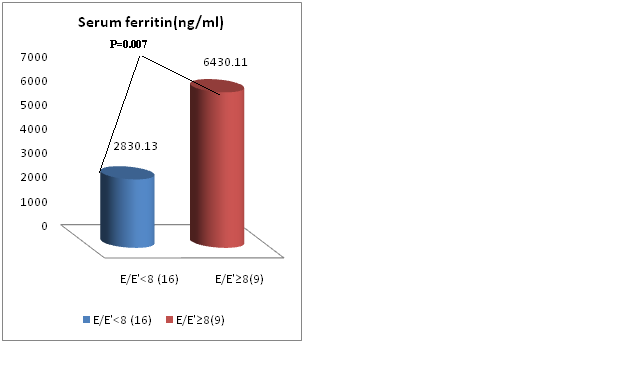 Figure 1 a                                                                        Figure 1 bFigure 2Figure 3